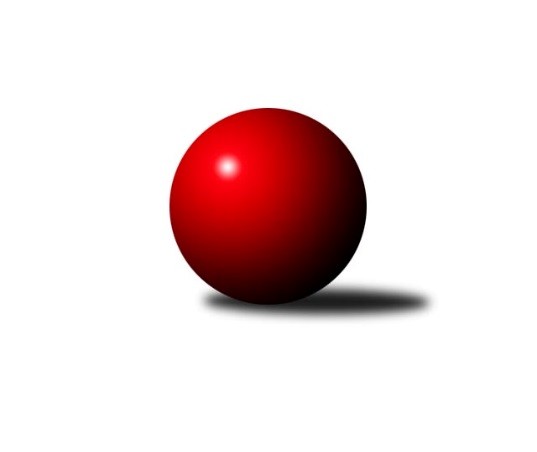 Č.7Ročník 2023/2024	4.11.2023Nejlepšího výkonu v tomto kole: 3578 dosáhlo družstvo: TJ Červený Kostelec  2. KLM A 2023/2024Výsledky 7. kolaSouhrnný přehled výsledků:SKK Bohušovice	- Kuželky Tehovec 	2:6	3241:3383	9.0:15.0	4.11.TJ Červený Kostelec  	- TJ Sokol Kdyně	5:3	3578:3502	13.5:10.5	4.11.SKK Podbořany 	- TJ Lomnice	5:3	3303:3254	13.5:10.5	4.11.KK Lokomotiva Tábor	- KK Konstruktiva Praha 	7:1	3524:3376	17.0:7.0	4.11.SKK Jičín	- KK Kosmonosy 	1:7	3422:3486	10.0:14.0	4.11.TJ Slovan Kamenice nad Lipou	- SKK Rokycany B	2:6	3425:3431	11.0:13.0	4.11.Tabulka družstev:	1.	TJ Sokol Kdyně	7	5	1	1	39.0 : 17.0 	94.5 : 73.5 	 3435	11	2.	TJ Červený Kostelec	7	5	0	2	36.5 : 19.5 	94.0 : 74.0 	 3500	10	3.	KK Lokomotiva Tábor	7	5	0	2	34.0 : 22.0 	89.0 : 79.0 	 3403	10	4.	KK Kosmonosy	7	4	0	3	33.0 : 23.0 	90.5 : 77.5 	 3365	8	5.	SKK Rokycany B	7	4	0	3	30.0 : 26.0 	87.0 : 81.0 	 3375	8	6.	SKK Bohušovice	7	4	0	3	28.0 : 28.0 	80.5 : 87.5 	 3237	8	7.	TJ Slovan Kamenice nad Lipou	7	3	1	3	28.0 : 28.0 	94.5 : 73.5 	 3400	7	8.	TJ Lomnice	7	3	0	4	27.0 : 29.0 	82.5 : 85.5 	 3321	6	9.	Kuželky Tehovec	7	3	0	4	21.5 : 34.5 	73.5 : 94.5 	 3324	6	10.	SKK Podbořany	7	2	0	5	24.5 : 31.5 	78.5 : 89.5 	 3255	4	11.	SKK Jičín	7	2	0	5	18.5 : 37.5 	72.5 : 95.5 	 3225	4	12.	KK Konstruktiva Praha	7	1	0	6	16.0 : 40.0 	71.0 : 97.0 	 3335	2Podrobné výsledky kola:	 SKK Bohušovice	3241	2:6	3383	Kuželky Tehovec 	Milan Perníček	120 	 150 	 157 	143	570 	 3:1 	 561 	 136	137 	 153	135	Jiří Šťastný	Lukáš Dařílek	150 	 118 	 136 	137	541 	 1:3 	 575 	 154	145 	 145	131	Jaroslav Procházka	Martin Perníček	124 	 142 	 140 	147	553 	 3:1 	 541 	 146	134 	 128	133	Jakub Vojáček	Jaromír Hnát	119 	 133 	 125 	149	526 	 0:4 	 566 	 135	147 	 126	158	David Novák	Jakub Dařílek	137 	 149 	 120 	133	539 	 2:2 	 561 	 126	151 	 153	131	Martin Bílek	Tomáš Svoboda *1	119 	 126 	 139 	128	512 	 0:4 	 579 	 126	154 	 156	143	Jakub Šmidlíkrozhodčí: Magdalena Šabatovástřídání: *1 od 59. hodu Jiří SemerádNejlepší výkon utkání: 579 - Jakub Šmidlík	 TJ Červený Kostelec  	3578	5:3	3502	TJ Sokol Kdyně	Petr Vaněk	144 	 151 	 133 	147	575 	 2.5:1.5 	 575 	 135	139 	 154	147	Jiří Benda ml.	Daniel Balcar	136 	 146 	 146 	160	588 	 1:3 	 578 	 141	148 	 149	140	Tomáš Timura	Jakub Wenzel	141 	 139 	 145 	145	570 	 2:2 	 590 	 159	157 	 142	132	Viktor Pytlík	Štěpán Schuster	157 	 153 	 163 	145	618 	 2:2 	 627 	 168	152 	 159	148	Filip Löffelmann	Daniel Neumann	143 	 168 	 146 	148	605 	 2:2 	 583 	 152	145 	 161	125	Jiří Benda st.	Ondřej Mrkos	133 	 146 	 169 	174	622 	 4:0 	 549 	 125	132 	 159	133	Jindřich Dvořákrozhodčí:  Vedoucí družstevNejlepší výkon utkání: 627 - Filip Löffelmann	 SKK Podbořany 	3303	5:3	3254	TJ Lomnice	Martin Vrbata	123 	 115 	 138 	135	511 	 1:3 	 531 	 135	127 	 119	150	Štěpán Diosegi	Radek Dvořák	132 	 142 	 139 	133	546 	 3:1 	 535 	 131	130 	 127	147	Bohumil Maněna	Stanislav Rada	142 	 146 	 143 	142	573 	 4:0 	 531 	 117	137 	 137	140	Antonín Valeška	Vladimír Šána	132 	 133 	 145 	147	557 	 1:3 	 589 	 135	155 	 136	163	Stanislav Novák	Kamil Ausbuher	136 	 140 	 134 	126	536 	 1.5:2.5 	 542 	 136	143 	 138	125	Miroslav Knespl	Jaroslav Wagner	134 	 137 	 164 	145	580 	 3:1 	 526 	 145	132 	 121	128	Jiří Bělochrozhodčí: Kamil SrkalNejlepší výkon utkání: 589 - Stanislav Novák	 KK Lokomotiva Tábor	3524	7:1	3376	KK Konstruktiva Praha 	Karel Smažík	168 	 164 	 160 	147	639 	 4:0 	 548 	 142	138 	 139	129	Pavel Kohlíček	Jaroslav Mihál	112 	 140 	 133 	159	544 	 2:2 	 599 	 169	139 	 130	161	Zdeněk Zahrádka	Zdeněk Kamiš	171 	 156 	 166 	156	649 	 4:0 	 591 	 144	144 	 161	142	Václav Posejpal	Jiří Vaňata	143 	 128 	 129 	137	537 	 2:2 	 536 	 156	123 	 134	123	Petr Tepličanec	Oldřich Roubek	154 	 157 	 138 	139	588 	 3:1 	 539 	 135	140 	 120	144	Jan Barchánek	David Kášek	142 	 143 	 143 	139	567 	 2:2 	 563 	 135	145 	 162	121	Tibor Machalarozhodčí: Zdeněk ZemanNejlepší výkon utkání: 649 - Zdeněk Kamiš	 SKK Jičín	3422	1:7	3486	KK Kosmonosy 	František Černý *1	144 	 115 	 144 	120	523 	 2:2 	 559 	 140	151 	 115	153	Jaromír Fabián	Agaton Plaňanský ml.	131 	 124 	 132 	149	536 	 1:3 	 589 	 160	151 	 145	133	Jiří Vondráček	Josef Vejvara	142 	 134 	 145 	149	570 	 1:3 	 592 	 157	139 	 173	123	Petr Novák	Jaroslav Soukup	134 	 144 	 127 	165	570 	 1:3 	 565 	 143	149 	 140	133	Dušan Plocek	Agaton Plaňanský st.	157 	 154 	 146 	143	600 	 2:2 	 609 	 167	149 	 157	136	Luboš Beneš	Pavel Louda	150 	 144 	 159 	170	623 	 3:1 	 572 	 138	148 	 143	143	Pavel Říharozhodčí: Vladimír Pavlatastřídání: *1 od 61. hodu Tomáš HanušNejlepší výkon utkání: 623 - Pavel Louda	 TJ Slovan Kamenice nad Lipou	3425	2:6	3431	SKK Rokycany B	Karel Dúška	166 	 134 	 155 	131	586 	 3:1 	 556 	 131	154 	 144	127	Tomáš Havel	Miroslav Votápek	136 	 140 	 122 	145	543 	 1:3 	 568 	 152	143 	 116	157	Pavel Honsa	Jiří Ouhel	133 	 158 	 141 	156	588 	 2:2 	 595 	 140	152 	 137	166	Roman Pytlík	Lukáš Dúška	145 	 128 	 160 	127	560 	 1:3 	 582 	 151	137 	 127	167	Petr Fara	Petr Šindelář	124 	 132 	 137 	149	542 	 1:3 	 556 	 131	136 	 145	144	Martin Prokůpek	Václav Rychtařík ml.	165 	 148 	 149 	144	606 	 3:1 	 574 	 138	145 	 130	161	Vojtěch Špelinarozhodčí: Pavel ŠindelářNejlepší výkon utkání: 606 - Václav Rychtařík ml.Pořadí jednotlivců:	jméno hráče	družstvo	celkem	plné	dorážka	chyby	poměr kuž.	Maximum	1.	Daniel Neumann 	TJ Červený Kostelec  	619.50	395.7	223.8	1.4	4/4	(644)	2.	Ondřej Mrkos 	TJ Červený Kostelec  	603.75	386.9	216.8	2.1	4/4	(633)	3.	Václav Rychtařík  ml.	TJ Slovan Kamenice nad Lipou	596.53	392.5	204.0	2.5	5/5	(621)	4.	Roman Pytlík 	SKK Rokycany B	596.20	389.3	206.9	1.7	5/5	(660)	5.	Viktor Pytlík 	TJ Sokol Kdyně	594.13	384.0	210.1	1.8	5/5	(644)	6.	Petr Vaněk 	TJ Červený Kostelec  	588.75	383.3	205.4	2.8	4/4	(637)	7.	Filip Löffelmann 	TJ Sokol Kdyně	587.27	376.1	211.1	1.8	5/5	(627)	8.	Radek Dvořák 	SKK Podbořany 	586.33	371.7	214.7	0.5	4/5	(618)	9.	Jiří Vondráček 	KK Kosmonosy 	584.08	374.9	209.2	2.7	4/4	(616)	10.	Karel Smažík 	KK Lokomotiva Tábor	582.22	382.6	199.7	3.2	3/4	(639)	11.	Daniel Balcar 	TJ Červený Kostelec  	579.67	370.3	209.4	3.3	3/4	(639)	12.	Zdeněk Kamiš 	KK Lokomotiva Tábor	577.00	377.6	199.4	3.4	4/4	(649)	13.	Zdeněk Zahrádka 	KK Konstruktiva Praha 	575.75	372.4	203.3	2.6	4/4	(600)	14.	Václav Posejpal 	KK Konstruktiva Praha 	575.00	381.3	193.8	3.8	4/4	(591)	15.	Jindřich Dvořák 	TJ Sokol Kdyně	574.60	379.3	195.3	2.5	5/5	(614)	16.	Jakub Šmidlík 	Kuželky Tehovec 	574.31	365.3	209.1	1.4	4/4	(638)	17.	Jakub Dařílek 	SKK Bohušovice	573.94	375.8	198.1	2.5	4/4	(611)	18.	Oldřich Roubek 	KK Lokomotiva Tábor	573.58	383.9	189.7	5.1	3/4	(618)	19.	Karel Dúška 	TJ Slovan Kamenice nad Lipou	573.53	383.3	190.2	3.7	5/5	(620)	20.	Jiří Benda  ml.	TJ Sokol Kdyně	572.00	374.8	197.2	4.8	5/5	(631)	21.	Milan Perníček 	SKK Bohušovice	571.88	373.1	198.8	2.9	4/4	(605)	22.	Ondřej Novák 	KK Lokomotiva Tábor	571.75	383.6	188.2	4.0	4/4	(590)	23.	Luboš Beneš 	KK Kosmonosy 	571.31	365.3	206.1	2.1	4/4	(609)	24.	Lukáš Dúška 	TJ Slovan Kamenice nad Lipou	570.40	379.5	190.9	1.4	5/5	(608)	25.	Dušan Plocek 	KK Kosmonosy 	570.33	373.2	197.1	2.1	3/4	(607)	26.	Jaroslav Procházka 	Kuželky Tehovec 	566.38	375.7	190.7	4.0	4/4	(612)	27.	David Novák 	Kuželky Tehovec 	565.33	369.8	195.6	4.1	4/4	(612)	28.	Jiří Běloch 	TJ Lomnice	565.00	369.2	195.8	4.4	5/5	(599)	29.	Antonín Valeška 	TJ Lomnice	565.00	372.5	192.5	3.1	5/5	(621)	30.	Pavel Honsa 	SKK Rokycany B	562.90	372.7	190.2	1.9	5/5	(595)	31.	David Kášek 	KK Lokomotiva Tábor	562.67	373.7	189.0	2.8	3/4	(584)	32.	Jiří Ouhel 	TJ Slovan Kamenice nad Lipou	561.60	369.9	191.7	4.8	5/5	(602)	33.	Jaromír Fabián 	KK Kosmonosy 	561.08	371.1	190.0	4.1	3/4	(592)	34.	Jaroslav Mihál 	KK Lokomotiva Tábor	560.00	382.8	177.2	3.5	3/4	(596)	35.	Petr Fara 	SKK Rokycany B	559.27	371.9	187.3	3.1	5/5	(596)	36.	Štěpán Diosegi 	TJ Lomnice	558.00	369.8	188.3	3.3	4/5	(571)	37.	Petr Šindelář 	TJ Slovan Kamenice nad Lipou	557.47	379.0	178.5	7.2	5/5	(589)	38.	Stanislav Novák 	TJ Lomnice	557.10	364.6	192.5	5.0	5/5	(593)	39.	Petr Tepličanec 	KK Konstruktiva Praha 	556.69	373.1	183.6	3.1	4/4	(600)	40.	Tomáš Timura 	TJ Sokol Kdyně	556.17	372.9	183.3	5.3	4/5	(584)	41.	Vladimír Šána 	SKK Podbořany 	553.87	370.3	183.5	2.4	5/5	(575)	42.	Pavel Říha 	KK Kosmonosy 	553.00	370.3	182.7	6.0	3/4	(572)	43.	Pavel Kohlíček 	KK Konstruktiva Praha 	552.58	369.5	183.1	5.2	4/4	(562)	44.	Martin Mýl 	TJ Červený Kostelec  	551.75	376.8	175.0	5.5	4/4	(618)	45.	Filip Bajer 	KK Kosmonosy 	551.50	365.6	185.9	2.3	3/4	(597)	46.	Jiří Benda  st.	TJ Sokol Kdyně	548.53	367.3	181.3	4.5	5/5	(583)	47.	Jaroslav Wagner 	SKK Podbořany 	547.63	365.5	182.1	4.1	4/5	(580)	48.	František Černý 	SKK Jičín	547.38	373.6	173.8	5.1	4/5	(565)	49.	Jiří Šťastný 	Kuželky Tehovec 	547.25	366.0	181.3	5.1	4/4	(585)	50.	Tibor Machala 	KK Konstruktiva Praha 	547.17	371.6	175.6	5.1	4/4	(563)	51.	Jiří Vaňata 	KK Lokomotiva Tábor	547.00	371.0	176.0	5.9	4/4	(560)	52.	Martin Prokůpek 	SKK Rokycany B	546.00	371.7	174.3	4.0	5/5	(584)	53.	Stanislav Rada 	SKK Podbořany 	544.27	375.7	168.5	4.9	5/5	(584)	54.	Tomáš Havel 	SKK Rokycany B	544.13	368.4	175.8	5.8	4/5	(556)	55.	Tomáš Bajtalon 	KK Kosmonosy 	538.67	365.6	173.1	5.3	3/4	(579)	56.	Petr Novák 	KK Kosmonosy 	537.33	364.8	172.5	5.5	3/4	(592)	57.	Jakub Vojáček 	Kuželky Tehovec 	536.56	360.6	176.0	6.5	4/4	(592)	58.	Josef Vejvara 	SKK Jičín	534.27	361.8	172.5	5.3	5/5	(582)	59.	Tomáš Hanuš 	SKK Jičín	534.10	367.5	166.6	5.4	5/5	(570)	60.	Jan Barchánek 	KK Konstruktiva Praha 	533.33	373.0	160.3	7.8	4/4	(543)	61.	Jaroslav Soukup 	SKK Jičín	532.13	377.9	154.3	10.3	5/5	(579)	62.	Martin Bílek 	Kuželky Tehovec 	531.78	372.1	159.7	7.2	3/4	(593)	63.	Jaroslav Lefner 	SKK Podbořany 	528.80	351.7	177.1	6.9	5/5	(575)	64.	Tomáš Svoboda 	SKK Bohušovice	527.67	356.2	171.5	5.2	4/4	(592)	65.	Kamil Ausbuher 	SKK Podbořany 	525.47	359.5	166.0	5.4	5/5	(565)	66.	Martin Perníček 	SKK Bohušovice	522.67	349.1	173.6	6.8	4/4	(553)	67.	Lukáš Dařílek 	SKK Bohušovice	521.50	359.1	162.4	8.7	4/4	(547)		Vojtěch Špelina 	SKK Rokycany B	614.67	393.2	221.5	2.0	3/5	(677)		Milan Wagner 	SKK Rokycany B	600.00	361.0	239.0	4.0	1/5	(600)		Karel Koubek 	SKK Rokycany B	598.00	378.0	220.0	6.0	1/5	(598)		Štěpán Schuster 	TJ Červený Kostelec  	589.00	390.5	198.5	3.3	2/4	(618)		Pavel Louda 	SKK Jičín	574.67	390.3	184.3	4.0	3/5	(623)		Josef Fidrant 	TJ Sokol Kdyně	561.50	396.5	165.0	4.5	2/5	(576)		Miroslav Knespl 	TJ Lomnice	561.11	369.8	191.3	3.2	3/5	(597)		Rudolf Hofmann 	SKK Podbořany 	560.00	385.0	175.0	5.0	1/5	(560)		Jaroslav Pleticha  st.	KK Konstruktiva Praha 	556.00	389.0	167.0	4.0	1/4	(574)		Jakub Wenzel 	TJ Červený Kostelec  	555.63	387.8	167.9	6.4	2/4	(603)		Miroslav Votápek 	TJ Slovan Kamenice nad Lipou	553.17	374.7	178.5	9.2	3/5	(592)		Petr Šmidlík 	Kuželky Tehovec 	552.00	374.0	178.0	5.5	2/4	(562)		Michal Ostatnický 	KK Konstruktiva Praha 	551.00	391.0	160.0	13.0	1/4	(551)		Agaton Plaňanský  ml.	SKK Jičín	548.44	372.8	175.7	3.7	3/5	(558)		Josef Krotký 	TJ Lomnice	547.75	373.3	174.5	4.8	2/5	(558)		Jaromír Hnát 	SKK Bohušovice	545.75	370.1	175.6	2.6	2/4	(577)		Daniel Bouda 	TJ Červený Kostelec  	544.00	339.0	205.0	4.0	1/4	(544)		Libor Bureš 	SKK Rokycany B	542.33	362.3	180.0	6.7	3/5	(580)		Agaton Plaňanský  st.	SKK Jičín	539.83	363.7	176.2	7.2	2/5	(600)		Luboš Kolařík 	SKK Jičín	534.00	359.0	175.0	4.0	1/5	(534)		Zdeněk Chvátal 	TJ Lomnice	529.33	350.7	178.7	6.0	3/5	(539)		Jan Škrampal 	TJ Slovan Kamenice nad Lipou	528.00	344.0	184.0	4.0	1/5	(528)		Bohumil Maněna 	TJ Lomnice	527.25	350.5	176.8	4.5	2/5	(536)		Jiří Semerád 	SKK Bohušovice	527.00	354.0	173.0	1.0	1/4	(527)		Aleš Kloutvor 	SKK Jičín	518.67	349.7	169.0	5.3	3/5	(544)		Martin Vrbata 	SKK Podbořany 	511.00	356.0	155.0	5.0	1/5	(511)		David Marcelly 	SKK Podbořany 	500.00	369.0	131.0	8.0	1/5	(500)		Stanislav Vesecký 	KK Konstruktiva Praha 	488.00	340.0	148.0	9.0	1/4	(488)		Jaroslav Ondráček 	SKK Bohušovice	475.00	337.0	138.0	12.0	1/4	(475)		Dominik Černý 	SKK Rokycany B	474.00	329.0	145.0	11.0	1/5	(474)Sportovně technické informace:Starty náhradníků:registrační číslo	jméno a příjmení 	datum startu 	družstvo	číslo startu4073	Jiří Semerád	04.11.2023	SKK Bohušovice	4x
Hráči dopsaní na soupisku:registrační číslo	jméno a příjmení 	datum startu 	družstvo	10315	Martin Vrbata	04.11.2023	SKK Podbořany 	Program dalšího kola:8. kolo11.11.2023	so	9:00	KK Konstruktiva Praha  - SKK Jičín	11.11.2023	so	10:00	TJ Sokol Kdyně - SKK Rokycany B	11.11.2023	so	10:00	KK Kosmonosy  - SKK Podbořany 	11.11.2023	so	10:00	TJ Červený Kostelec   - SKK Bohušovice	11.11.2023	so	13:00	TJ Lomnice - TJ Slovan Kamenice nad Lipou	11.11.2023	so	15:00	Kuželky Tehovec  - KK Lokomotiva Tábor	Nejlepší šestka kola - absolutněNejlepší šestka kola - absolutněNejlepší šestka kola - absolutněNejlepší šestka kola - absolutněNejlepší šestka kola - dle průměru kuželenNejlepší šestka kola - dle průměru kuželenNejlepší šestka kola - dle průměru kuželenNejlepší šestka kola - dle průměru kuželenNejlepší šestka kola - dle průměru kuželenPočetJménoNázev týmuVýkonPočetJménoNázev týmuPrůměr (%)Výkon1xZdeněk KamišTábor6491xZdeněk KamišTábor114.816491xKarel SmažíkTábor6391xKarel SmažíkTábor113.046391xFilip LöffelmannKdyně6271xPavel LoudaJičín 110.476231xPavel LoudaJičín 6233xJakub ŠmidlíkTehovec108.175794xOndřej MrkosČ. Kostelec6222xLuboš BenešKosmonosy107.996092xŠtěpán SchusterČ. Kostelec6181xFilip LöffelmannKdyně107.9627